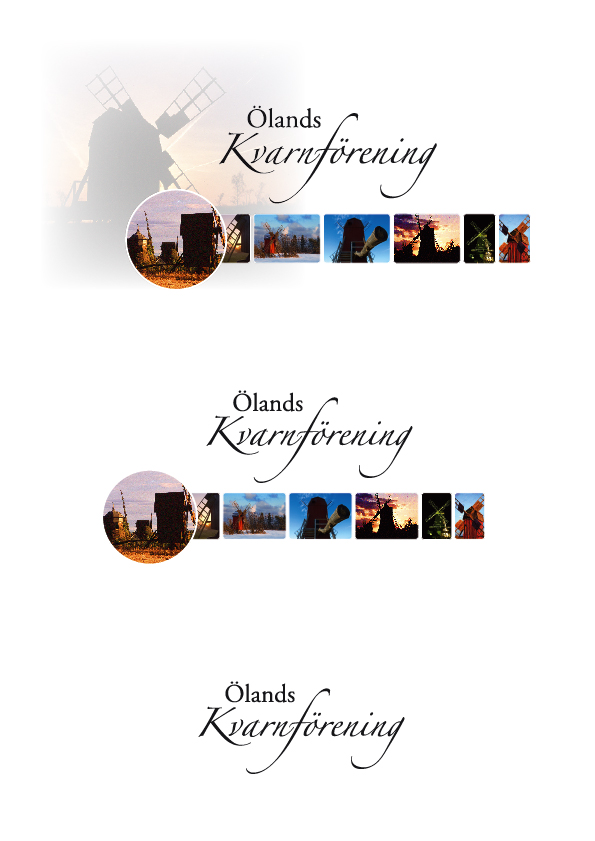 							PROTOKOLL							2023-03-29Ölands Kvarnförenings styrelsemöte i BygghyttanNärvarande:Kennerth Gustafsson, Ove Carlsson, Erling Andersson, Åke Nilsson, Jan-Erik Bernesson, Torsten Lövgren,, Kjell Persson, Jan Nilsson.   		Anmält förhinder. Bengt-Olov Svensson, Bertil Karlsson1. 	Kennerth öppnade mötet2. 	Ove valdes till justeringsman2.1.	Torsten valdes till sekreterare3. 	Dagordningen godkändes4.	Protokollet från föregående möte bordlägges till nästa möte.5.	Ekonomin per den 29 mars kunde inte redovisas då dator inte behagade starta.	Undersök om Löts Hembygdsförening har betalat medlemsavgift till 	kvarnföreningen.	Sparbanksstiftelsen har skickat ett avtal för underskrift . 			Avtalet innebär att Kvarnföreningen får att använda under år 2023 	100.000 kr till renoveringar och 25.000 kr till administration tillsammans 	125000 kr	Kvarnföreningen skall skriftligen senast den 31-12-2023 lämna redovisning hur 	projektet genomförts.	Från Gustaf VI Adolfs fond 100.000 kr att använda under 2023 och 2024.6.	Beslut om inkomna bidragsansökningar.	Projekt skall i första hand utföras med pengar från Sparbanksstiftelsen.	Styrelsens uppfattning är att godkänna avtalet.	Föreslagen ersättning som bidrag. 	Till byte av vingar 20.000 kr + jordträ 15.000 kr = 35.000 kr .	Styrelsen beslutade att lämna bidrag i enlighet med bilaga 1.	Bilaga 1.	Till Glömminge Hembygdsförening ett bidrag på 20.000 kr för att färdigställa 	ett påbörjat arbete med vingbyte. Villkoret för bidraget är att arbetet är klart 	senast den 1 september 2023.	Styrelsen går ut med ett mejl till om bifallet bidrag till berörda kvarnägare och en 	tidpunkt för besiktning.	Fråga om Sandviks kvarn bordlägges till nästa möte7.	Kvarninventering. Bordlägges till nästa möte.8.	Information om Capella utbildning. Ordförande informerade om förslaget om utbildning för Capellagårdens elever. Möte i Bygghyttan den 28 april, 11     elever har visat intresse.9. 	Övriga frågor.	Nästa möte. 		19 april kl. 13.00	Ev. bidrag till kvarnmöte.Stormöte på Ekerum tillsammans med Ölands Hembygdsförbund, Ölands Kvarnförening, länsstyrelsen och Kalmarläns museum den 16 eller 30 maj. Då det saknas pengar hos Länsstyrelsen till mötet bidrar Ölands Hembygdsförbund med 10.000 kr och styrelsen beslutade att Ölands Kvarnförening bidrar med 3.000 kr  	Fika ansvarig.  Kennerth	Kennerth avslutade mötet.	Torsten Lövgren sekreterare	Kennerth Gustafsson ordförande	Ove Carlsson justerare